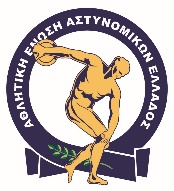 ΑΘΛΗΤΙΚΗ ΕΝΩΣΗ ΑΣΤΥΝΟΜΙΚΩΝ ΕΛΛΑΔΟΣΜεσογείων 96, Τ.Κ. 11527, ΑθήναΤηλ&Φαξ : 210-7782311e-mail :helathpo@otenet.grwebsite:www.aeae.gr2οι ΠΑΝΕΛΛΗΝΙΟΙ ΑΓΩΝΕΣΑΣΤΥΝΟΜΙΚΩΝΑΛΕΞΙΠΤΩΤΙΣΤΩΝΑίτηση Δήλωση ΣυμμετοχήςΕπώνυμοΌνομαΌνομα πατέραΌνομα μητέραςΌνομα μητέραςΤόπος γέννησηςΗμ. γέννησηςΗμ. γέννησηςΑ.Δ.Τ.ΒαθμόςΒαθμόςΟμάδα αίματοςΚατηγορία ΑλεξιπτωτιστήΚατηγορία ΑλεξιπτωτιστήΚατηγορία ΑλεξιπτωτιστήΚατηγορία ΑλεξιπτωτιστήΚατηγορία ΑλεξιπτωτιστήΚατηγορία ΑλεξιπτωτιστήΔ/νση κατοικίας (οδός, αριθμός, πόλη, Τ.Κ. )Δ/νση κατοικίας (οδός, αριθμός, πόλη, Τ.Κ. )ΤηλέφωνοFax Fax E-mail ΗμερομηνίαΗμερομηνία.... /..../2021Αποστολή στο e-mail mastrothanasis1@gmail.com ή στο Fax 2351033069 έως Τρίτη 28 Σεπτεμβρίου 2021 και ώρα 17:00 Αποστολή στο e-mail mastrothanasis1@gmail.com ή στο Fax 2351033069 έως Τρίτη 28 Σεπτεμβρίου 2021 και ώρα 17:00 Αποστολή στο e-mail mastrothanasis1@gmail.com ή στο Fax 2351033069 έως Τρίτη 28 Σεπτεμβρίου 2021 και ώρα 17:00 Αποστολή στο e-mail mastrothanasis1@gmail.com ή στο Fax 2351033069 έως Τρίτη 28 Σεπτεμβρίου 2021 και ώρα 17:00 Αποστολή στο e-mail mastrothanasis1@gmail.com ή στο Fax 2351033069 έως Τρίτη 28 Σεπτεμβρίου 2021 και ώρα 17:00 Αποστολή στο e-mail mastrothanasis1@gmail.com ή στο Fax 2351033069 έως Τρίτη 28 Σεπτεμβρίου 2021 και ώρα 17:00 Αποστολή στο e-mail mastrothanasis1@gmail.com ή στο Fax 2351033069 έως Τρίτη 28 Σεπτεμβρίου 2021 και ώρα 17:00 ΥπογραφήΥπογραφήΥπογραφή